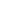 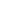 
Información sobre las opciones de atención virtual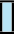 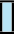 ¿Qué es la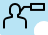 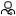 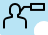 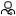 atención virtual?La atención primaria virtual es una forma de conectarse con su médico de atención primaria (como unmédico de familia o un enfermero) por teléfono, video o mensajería en lugar de reunirse con ellos en persona.La atención virtual puede ser una opción cuando:Solo necesita hacer una pregunta u obtener información (como resultados de análisis de sangre)No necesita un examen físico o procedimiento directo (como recibir una vacunao que le tomen la presión arterial)Cómo obtener más información sobre la atención virtualSu médico de atención primaria o el personal del consultorio son las mejores fuentes de información sobre sus opciones de atención virtual. Comuníquese con ellossi usted:Tiene preguntas sobre la atención virtualLe faltan algunos elementos necesarios para la atención virtualSu médico de atención primaria o el personal del consultorio pueden ayudarlo a que tenga una cita de atención virtual exitosa. En algunos casos, una visita en persona puede ser la mejor opción para ustedInformación sobre nuestro consultorio:Diferentes tipos de atención virtualEl siguiente cuadro describe los diferentes tipos de atención virtual y lo que debe tener en cuenta para cada tipo.
CITAS POR TELÉFONO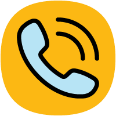 En qué casos es mejor optar por las citas por teléfonoPara citas de seguimiento de rutina por afecciones existentesPara solicitudes simples como renovar una recetaTenga en cuenta: Cuando su médico llama para su cita, es posible que no reconozca el número o que la persona que llama aparezca como "desconocida" en su teléfono. Esto es por razones de privacidad.Elementos que necesita para una cita por teléfonoUn teléfono (fijo o móvil)Si usa un teléfono móvil, se requiere una buena señal y un teléfono completamente cargado, y los audífonos o "auriculares" pueden ser útiles.Un espacio tranquilo, privado, seguro y cómodo.CITAS POR VIDEO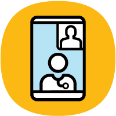 En qué casos es mejor optar por las citas por videoPara citas en las que puede ser útil que su médico de atención primaria lo vea o deba observar su cuerpo (por ejemplo, un lunar o una erupción)Para citas individuales o citas grupalesPara que la familia o los cuidadores participen, por ejemplo, en terapias grupales o sesiones educativasElementos que necesita para una cita por videoCámara web y micrófono en un teléfono inteligente (móvil o celular), tableta o computadoraUna conexión a Internet confiable y una dirección de correo electrónico válidaEs posible que deba descargar un programa o aplicación ("app")Un espacio privado, tranquilo, bien iluminado, seguro y cómodo.
A TRAVÉS DE MENSAJERÍA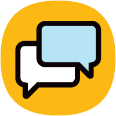 En qué casos es mejor optar por la mensajeríaA menudo se utiliza para recordatorios, notificaciones, seguimiento de citas, atención menos urgente o para compartir información menos confidencialPuede ser una comunicación simple mediante correo electrónico, texto o mensajería a través de un portal en líneaPuede permitirle enviar fotografías, documentos o información sobre su problema de saludPuede enviar mensajes en cualquier momento, pero es posible que las respuestas a sus mensajes no sean inmediatasElementos que necesita para comunicarse a través de mensajeríaUna conexión a Internet confiable y una dirección de correo electrónico válidaEs posible que deba descargar un programa o aplicación ("app")Si la atención virtual no es adecuada para usted, puede solicitar o se le puede ofrecer una cita en persona.Si la atención virtual no es adecuada para usted, puede solicitar o se le puede ofrecer una cita en persona.